Защитим детей от пропаганды употребления алкоголя и наркотиков!В настоящее время серьезной угрозой общественной безопасности продолжает оставаться активная пропаганда деструктивного поведения, осуществляемая популярными в молодежной среде музыкальными исполнителями. В том числе размещаемая в медиапространстве. Это способствует возникновению в обществе терпимого отношения к наркотикам, а также повышает потребительский спрос на них.Поэтому, Государственный антинаркотический комитет предлагает ориентировать органы местного самоуправления через муниципальные антинаркотические комиссии на необходимость:при организации культурно-массовых мероприятий соблюдать требования законодательства, регламентирующего порядок их согласования и проведения;предупреждать организаторов мероприятий о недопустимости совершения в ходе концертных выступлений действий, противоречащих антинаркотическому законодательству, а также законодательству Российской Федерации о защите детей от информации, причиняющей вред их здоровью и (или) развитию, исключив случаи присутствия на культурно-массовых мероприятиях несоответствующих установленному возрастному ограничению лиц.кроме того, проинформировать родительскую общественность о возможных последствиях посещения несовершеннолетними мероприятий с участием указанного исполнителя.Обратите внимание, на одного из популярных музыкальных исполнителей, творчество которого содержит произведения, нарушающие наркологическую и информационную безопасность детей. А также причиняющие вред их нравственному и духовному развитию и содержащие признаки пропаганды и незаконной рекламы наркотиков. Это артист, выступающий под артистическим псевдонимом «Элджей».По мнению специалистов, к подобным музыкальным композициям можно отнести «Розовое вино», «Дисконнект», «Воunсе», «Ультрафиолетовая лампа», «11оvе», «ZEF», «Ecstasy», «Дэнсим», «Бошки дымятся», «Hello Kitty» и другие.По экспертному заключению на тексты песен российского артиста А.К. Узенюка (псевдоним «Элджей») Крюковой Ольги Сергеевны, доктора филологических наук, заведующей кафедрой словесных искусств факультета искусств МГУ имени М.В. Ломоносова следует, что значительная часть лексики текстов данных песен принадлежит к семантическому полю «Наркотики». - Так, в текстах песен «Розовое вино» и «Дисконнект» неоднократно повторяется слово «мариванна» (как вариант «маривана»), которое в молодежном жаргоне имеет несколько значений, в том числе «марихуана», «конопля».- Далее, «барыги» («Воunсе»), «наркотические вещества - таблетки от бешенства» («Ультрафиолетовая лампа»), «прешь меня, как кристалл» («11оvе»), «наркотики» («ZEF»), «воняет травой» («ZEF»), «Ecstasy» (название наркотического вещества).«красивый торч» (жаргонный синоним слова «наркоман», что подтверждает и размещенный в сети «Интернет» «Словарь молодежного сленга»). - В песне «Дэнсим» употребляется также словосочетание «Действия запрещенных веществ». В песне «Hello Kitty» упоминаются «колеса круглые» (таблетки с психотропным действием) и «космическая пыль», которая «попадает в ноздри». Два последних выражения образно воспроизводят процесс употребления кокаина.По своему содержанию анализируемые тексты песен распространяют сведения о наркотических средствах и одновременно демонстрируют положительный эффект от их употребления. В связи с чем изложенная в них информация может подпадать под понятие «пропаганда наркотических средств, психотропных веществ и их прекурсоров, новых потенциально опасных психоактивных веществ, культивирования наркосодержащих растений», закрепленное в статье 46 Федерального закона от 8 января 1998 г. № З-ФЗ «О наркотических средствах и психотропных веществах».Так же ГБУЗ «МНПЦ наркология ДЗМ» провел экспертную оценку текстов десяти песен указанного исполнителя. А именно: «Розовое вино», «Дисконнект», «Воunсе», «Ультрафиолетовая лампа», «11оvе», «ZEF», «Ecstasy», «Дэнсим» «Бошки дымятся», Hello Kitty» и пришел к выводу, что тексты песен российского исполнителя, выступающего под псевдонимом «Элджей», нарушают наркологическую и информационную безопасность детей, относятся к информации, запрещенной для распространения среди детей.Старый враг под новой маской. Табак без дыма, никотин без табакаСнюс - один из видов бездымного табака. Он изготавливается из измельчённых табачных листьев, которые пакуют в пакетики, и при использовании помещают между десной и губой.Никотин и другие вещества высвобождаются при рассасывании из снюса в слюну, при этом, сразу попадают в кровоток, всасываясь через слизистую полости рта. Распространено заблуждение, что использование бездымного табака менее вредно, по сравнению с курением, поскольку он содержит менее опасные химические вещества. Это не так.«Безвредность снюса» - опасное заблуждение! Употребление бездымного табака - доказанная причина развития рака полости рта, рака поджелудочной железы, рака пищевода, и рака лёгких.Длительное использование бездымного табака приводит к пародонтозу, разрушению зубов, появлению зловонного запаха изо рта, тахикардии, гипертонии.К сожалению, очень распространено использование снюса в подростковой и молодёжной среде, где он считается не только безопасным, но и модным.Последствия употребления снюса в подростковом возрасте крайне опасны: отставание в физическом развитииповышенная агрессивность и возбудимость;ухудшение когнитивных процессов;нарушение памяти и концентрации внимания;высокий риск развития онкологических заболеваний, прежде всего желудка, печени, полости рта;ослабление устойчивости к инфекционным заболеваниям.Предупредите детей об опасности даже однократного употребления никотиновых конфет.Если вы стали свидетелем продажи бестабачной никотинсодержащей продукции - сообщите в Управление Роспотребнадзора по Иркутской области на «горячую линию», телефон 8-800-350-26-86 (в рабочие дни с 09.00 до 16-00 часов, перерыв с 12.00 до 13.00).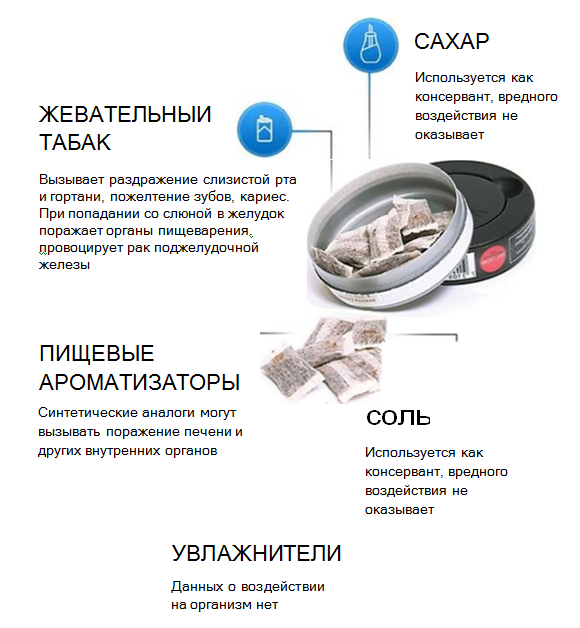 